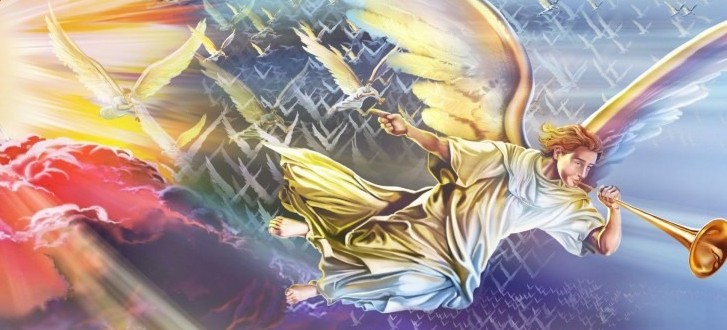 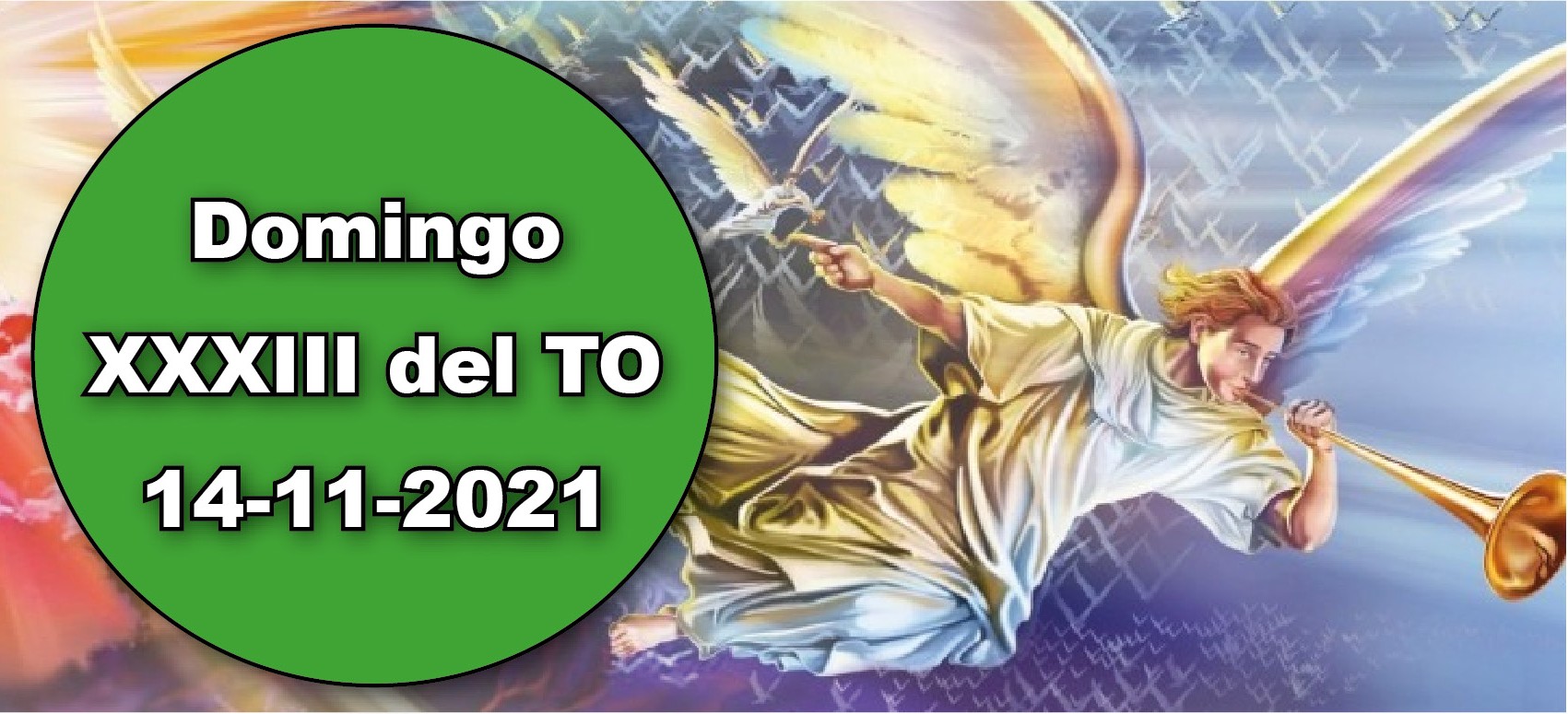 Dan 12, 1-3. Entonces se salvará tu pueblo.Sal 15. R. Protégeme, Dios mío, que me refugio en ti.Heb 10, 11-14. 18. Con una sola ofrenda ha perfeccionado definitivamente a los que van siendo santificados.Mc 13, 24-32. Reunirá a sus elegidos de los cuatro vientos. 	  Cercano ya el fin del año litúrgico, el tema fundamental de este domingo es la segunda venida del Hijo del hombre, con gran poder y majestad al fin de lostiempos. Volverá para reunir a sus elegidos de todo el mundo y salvarlos de la grantribulación de los últimos días (Ev.). Ya el profeta Daniel anunció la resurrección de los muertos, unos para vida perpetua, otros para ignominia perpetua (1 lect.). Hoy hay, pues, una llamada a vivir responsablemente nuestra vida cristiana, ya que no sabemos ni el día ni la hora en que volverá el Señor. Mientras tanto hemos de confiar en él, llenos de esperanza: «Me enseñarás el sendero de la vida, me saciarás de gozo en tu presencia, de alegría perpetua a tu derecha» (sal.   resp.).Hoy no se permiten las misas de difuntos, excepto la exequial.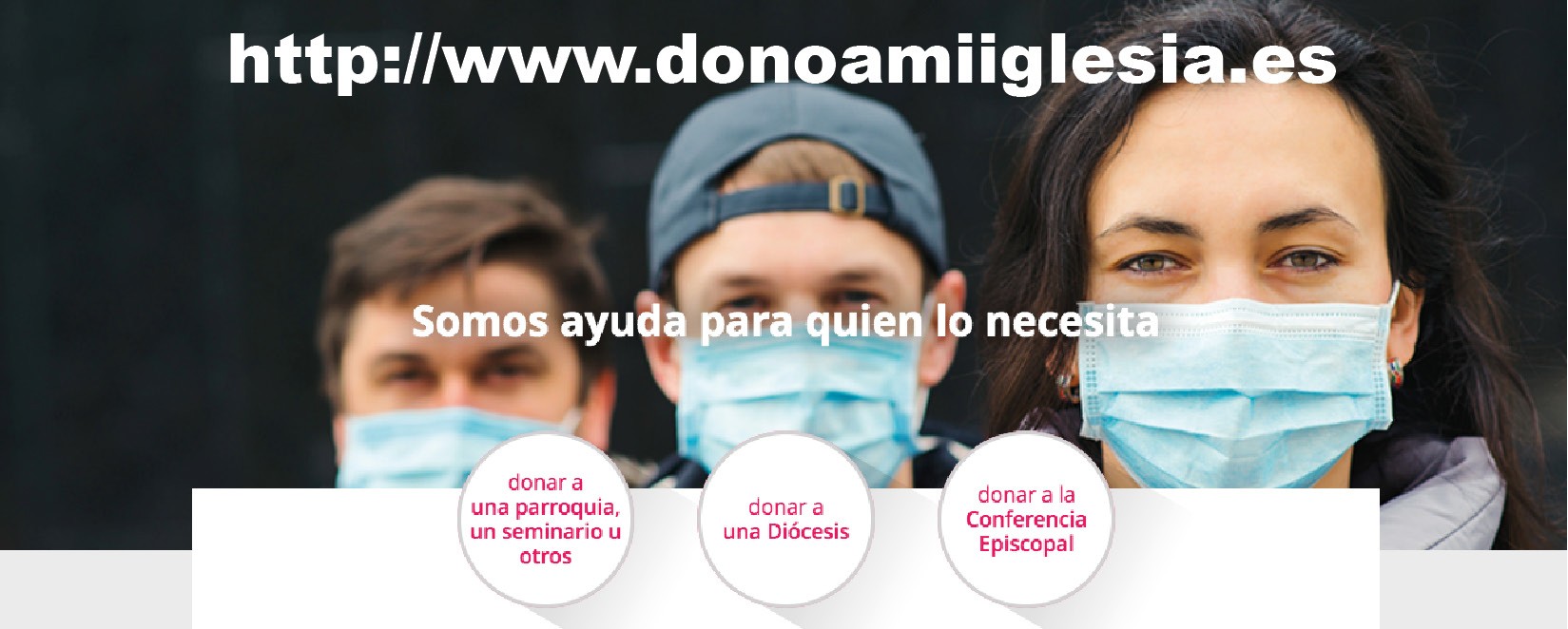 LOS VALORES DE DIOS+ Lectura del santo Evangelio según San Marcos. En aquel tiempo, dijo Jesús a sus discípulos:Mc 13, 24-32«En aquellos días, después de la gran angustia, el sol se oscurecerá, la luna no dará su resplandor, las estrellas caerán del cielo, los astros se tambalearán. Entonces verán venir al Hijo del hombre sobre las nubes con gran poder y gloria; enviará a los ángeles y reunirá a sus elegidos de los cuatro vientos, desde el extremo de la tierra hasta el extremo del cielo.Aprended de esta parábola de la higuera: cuando las ramas se ponen tiernas y brotan las yemas, deducís que el verano está cerca; pues cuando veáis vosotros que esto sucede, sabed que él está cerca, a la puerta. En verdad os digo que no pasará esta generación sin que todo suceda. El cielo y la tierra pasarán, pero mis palabras no pasarán. En cuanto al día y la hora, nadie lo conoce, ni los ángeles del cielo ni el Hijo, solo el Padre».Palabra del Señor.R. Gloria a ti, Señor Jesús.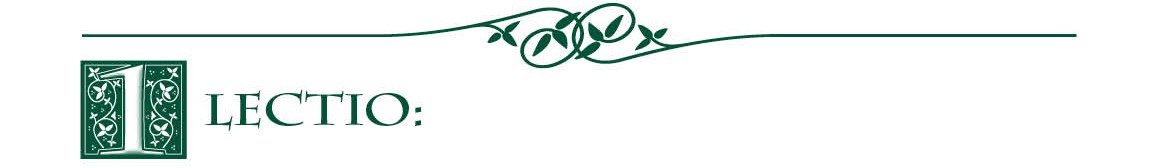 Cuando Jesús vivía en este mundo, muchos judíos creían que Dios ya había decidido el fin de la historia humana. En la lectura de hoy, Jesús nos proporciona algunos detalles más.Después de un periodo de agitación cósmica, cuando el sol y la luna dejen de brillar y las estrellas se caigan de los cielos, aparecerá Jesús en el cielo con gran poder y gloria. Enviará a sus ángeles para reunir a su pueblo de todos los confines del mundo. Así, para los cristianos el fin de la historia es el comienzo de una experiencia nueva de vida con Jesús. Los cristianos del siglo primero esperaban deseosos el retorno de Jesús y oraban cada día: ‘¡Ven, Señor Jesús!’ (Apocalipsis 22.20).Podemos vivir en constante esperanza. Por una parte, ansiamos que vuelva Jesús para poder estar con él para siempre; y por otra, debemos continuar viviendo fielmente en el aquí y ahora de la vida cotidiana. Tenemos la esperanza futura de que estaremos con él y la promesa de que puede volver en cualquier momento para llevarnos consigo.Jesús usa la parábola de la higuera y nos dice que observemos los signos que, como la llegada del verano, serán obvios para quienes estén atentos. Sin embargo, nadie conoce la fecha exacta de la vuelta de Jesús: ni siquiera Jesús mismo. Sólo la sabe Dios Padre.En medio de toda esta agitación, Jesús nos ofrece confianza: ‘El cielo y la tierra pasarán, pero mis palabras no  pasarán’.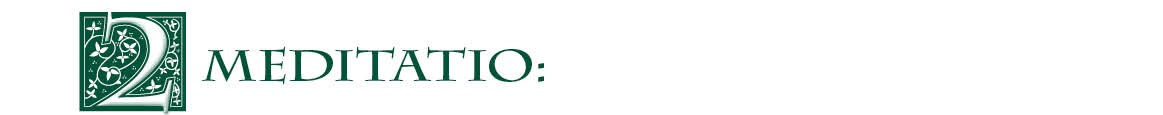 ¿Qué cambios provoca en nuestra manera de vivir el hecho de saber que este mundo tendrá fin?¿En qué medida afecta a las decisiones que tomamos? ¿Debería influir en la manera en que utilizamos nuestro tiempo y nuestro dinero?Jesús dice que el cielo y la tierra pasarán, pero que sus palabras permanecerán para siempre. ¿Qué nos dice esto sobre la importancia que tienen sus palabras?¿Cuánto tiempo empleamos averiguando lo que Dios nos ha revelado por medio de la Sagrada Escritura?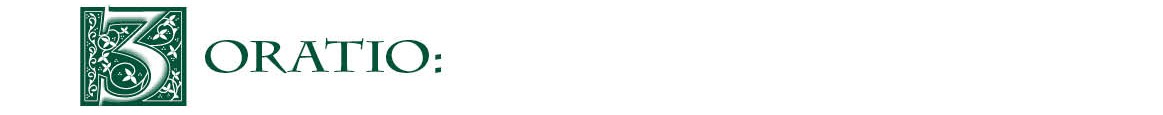 ‘¡Ven, Señor Jesús¡’ es una oración poderosa. Intenta pronunciarla de manera regular y espera encontrar ocasiones para servir a Jesús haciendo que se oiga entre todo tipo de personas y en cualquier circunstancia. De esta manera cumplirás con tu misión de apresurar la Segunda Venida de Jesús y difundir su reino en la tierra.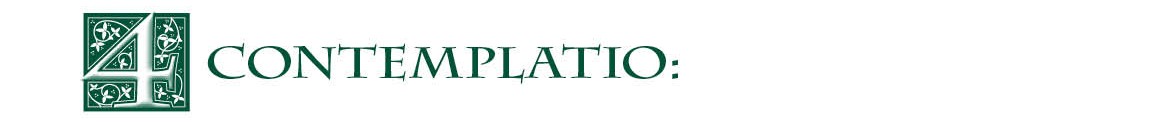 En Daniel 12.1-3 encontramos una visión del final de los tiempos. En ella vemos que quienes han aprendido a actuar y obrar el bien y se lo han enseñado a los demás serán salvados. En Daniel también vislumbramos el texto de Apocalipsis 21,27: el libro de la vida del Cordero con los nombres escritos de todos los que serán salvados.Hebreos 10,11-14. 18 compara el sacerdocio de Jesús con el de los sacerdotes judíos. El sacerdocio de Jesús y su sacrificio nos lo alcanzan todo. Por eso son tan firmes las promesas esbozadas en Daniel y corroboradas en Marcos.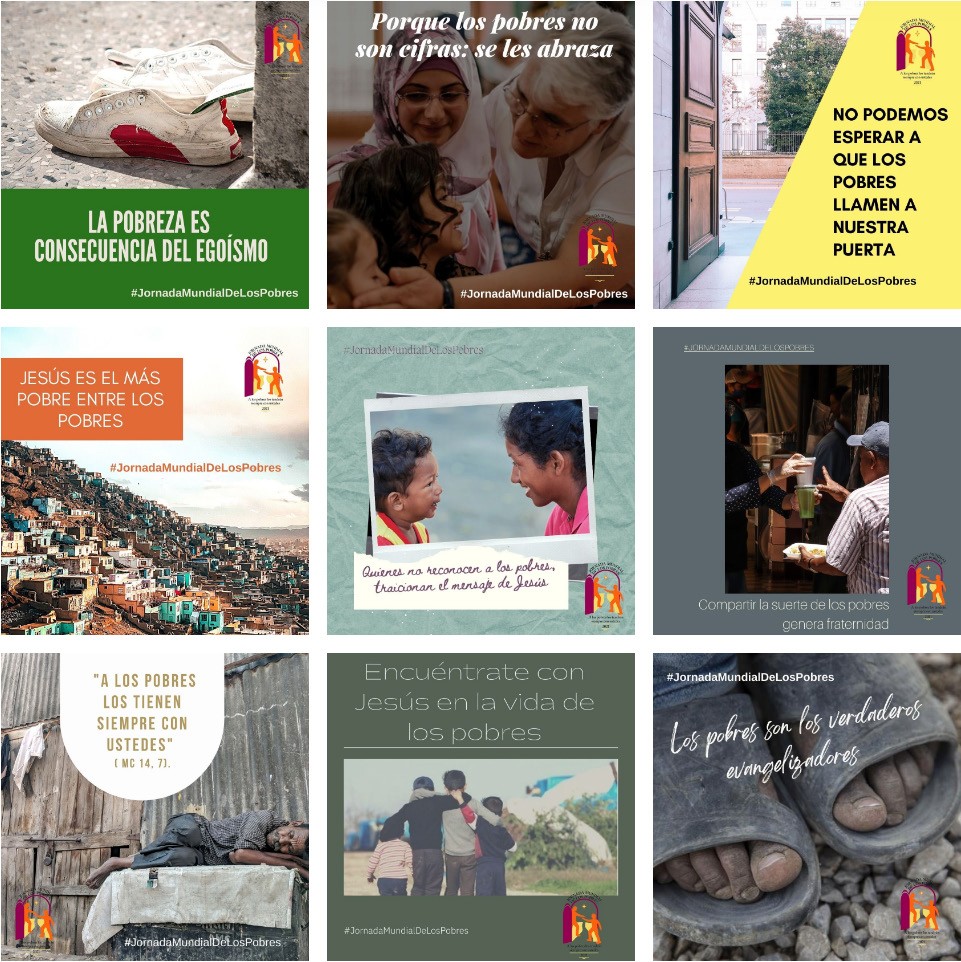 AGENDAAGENDAAGENDAAGENDALunes 15Martes 16Miércoles 17Jueves 18Lunes de la semana XXXIII del TOSan Alberto MagnoMartes de la semana XXXIII del TOSanta Margarita de EscociaSanta Isabel de HungríaJueves de la semana XXXIII del TODedicación de las Basílicas de los santos Pedro y PabloViernes 19Sábado 20Domingo 21Viernes de la semana XXXIII del TOSábado de la XXXIII semana del TO Santa María en sábadoJesucristo, Rey del Universo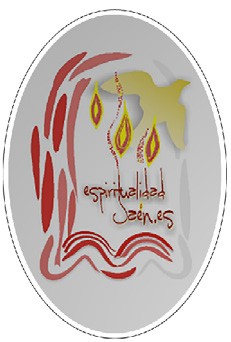 